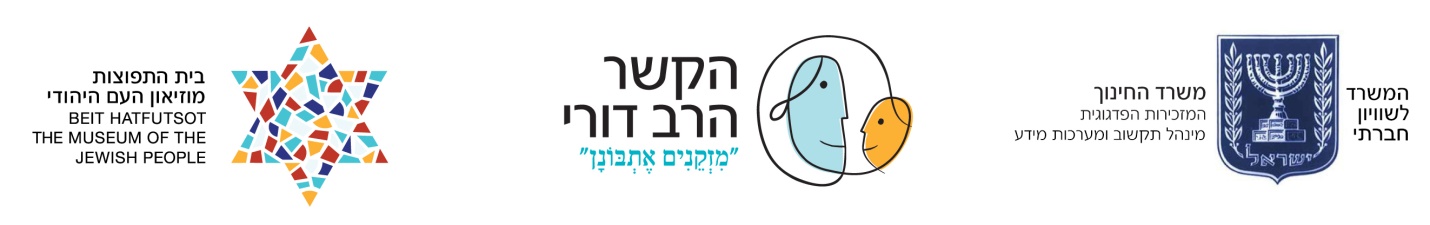 סבתא רבתא רחל מוצפי[לבית משפחת שמש]סבתא רבא רחל היא אמא של סבתא עדנה מצד אבי נולדה בבגדד ב-1923. אמא שלה אשה שנייה לבעל שהתאלמן מאשתו וגם היא התאלמנה ממנו, אחרי זמן לא רב הילדים מן האשה הראשונה השתלטו על כל רכוש המשפחה ואמא של סבתא רחל נשארה עם ששת ילדיה ונטל פרנסה כבד. באותם ימים לא כל הבנות למדו. את סבתא רבתא רחל שלחו ללמוד מקצוע תפירה. את זהבה שלחו ללמוד לימודים מסודרים בביה"ס. סבתא רבתא רחל כ"כ רצתה ללמוד לקרוא ולכתוב כמוה. תמיד סיפרה לנו כיצד התגנבה מכיתת התפירה ושבה תחת החלון של הכיתה של זהבה כדי לשמוע את השיעור וללמוד. קרובת משפחה שעקבה אחריה ביקשה מאמא שלה רשל [כך קראו לה בבגדד] מאוד רוצה ללמוד היא פיקחית וחכמה. אני אשלם עבור לימודיה, אך אמא שלה התעקשה "לא רשל תלמד" תפירה וזהבה תמשיך ללמוד קרוא וכתוב. כמה כאב לסבתא רחל אך ברירה לא הייתה לה. לימים  ב1941, המשפחה חוויה קשה מאוד פרעות "הפרהוד" שפרעו בהם הערבים. בקושי ניצלה המשפחה כי הצליחו להימלט דרך סימטאות השכונה למקום מבטחים. אבל זכר הזוועות מצד השכנים הערבים נשאר עמוק בליבם. "הפרהוד" הביא להתעוררות ציונית בקרב יהודי בגדד וכמה חודשים אח"כ עוד באותה שנה עלתה סבתא רבא רחל לא"י לבדה עם עליית הנוער. הם נסעו באוטובוסים דרך ירדן והגיעו למעבר מנדלבאום שבירושלים. שם קיבלה את פני שלושת אחיה עזרא יוסף ויעקב, איתם הגיעה לחיפה בראשונה, כך סיפרה לנו, כבשה כבישים עם החלוצים. יותר מאוחר הייתה מראשוני העובדים בבית החרושת "אתא" בחיפה. שוב לא שפר עליה גורלה בעניין הלימודים. כשהגיעה אמה כמה זמן אחריה לא"י יחד עם המון יהודים שעזבו הכל ובאו ארצה, שלחה את זהבה ללמוד "בשפיה" לימודים מסודרים, והיא נאלצה לעבוד לפרנסתה בבית החרושת "אתא" סבתא רבתא רחל מוצפי  מדברת על כך עד היום במרירות גדולה. לכן שגדלו שלושת ילדיה –עדנה ציון וניצה-עמדה על כך ששלושתם  ילמדו לימודים מסודרים להשכלה גבוהה בבקרים, כשהיא עבדה עבודה פיזית קשה כדי לעזור בפרנסת הבית. רק לימים כשהגיעה לגיל פנסיה מימשה את אהבת ללימודים. היא הלכה ללמוד עם נשים מבוגרות בנות גילה במסגרת "אמונה" כמה אהבה לשבת עם סבתא עדנה לקרוא ולהתאמן ולחזור על שיעוריה כדי שתהיה מוכנה לשעורים של אותו שבוע  במסגרת "אמונה" סבתא רבא רחל מוצפי [לבית משפחת שמש] היא דוגמה ומופת לאהבה ללימודים וצורך לרכוש השכלה אנחנו אוהבים אותה, את החיוניות ושמחת החיים שלה גם בגיל 95 ומאחלים לה עד 120!